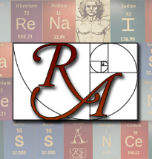 Topic/ Objective: Marine EcologyI can identify biotic and abiotic factors of marine ecosystems and describe how they interact with one another.  Topic/ Objective: Marine EcologyI can identify biotic and abiotic factors of marine ecosystems and describe how they interact with one another.  Topic/ Objective: Marine EcologyI can identify biotic and abiotic factors of marine ecosystems and describe how they interact with one another.  Essential Question:   What is marine ecology and how is the ocean divided up into different zones? Essential Question:   What is marine ecology and how is the ocean divided up into different zones? Name the 5 oceans on Earth: 1. 2. 3. 4. 5. Marine EcologyMarine ecology is an interactive science that studies the basic structural and functional relationships within and among living populations and their physical-chemical environments in ___________________  ____________________. AKA the study of _____________ ___________________________________________________________________Features of Marine EcologyThe sea is big- it covers ______________ of the Earth's surface. The sea is _____________ and life extends to all its depths. The sea is _______________________, not separated as our land and freshwater habitats. The sea is in _____________________  ___________________-  air temperature differences between poles and equator set up strong winds that work with the rotation of the Earth to create different currents. _______________________- bringing to the surface cold water rich in nutrients which have been accumulating in the depths_______________________- Occurs when nutrient-rich estuarine water moves out to sea. The sea is dominated by ___________ and tides produced by the pull of moon and sun. The sea is __________________- the average salinity or salt contents is 35 parts of salts by weight per 1000 parts of water, or 3.5%.  Sea water has the pH of ___________. The _______________________ of dissolved nutrients is low and constitutes an important ________________  ___________________ in determining the size of marine populations. The ocean floor is constantly altered and renewed by _____________________ and sedimentary processes.  The Marine BiotaBiota- The combined ________________ and ____________ of a region. Examples of Biota in Pacific Ocean: Zonation in the SeaZonation-  refers to the way an __________________ can be divided up into zones based on a particular factor, like altitude or latitude. Horizontal Zones- Those extending from the sea______________________________- region in which tides expose the sea bottom for some part of the day. ______________________________- region located seaward of the coastal zone's low-tide markNeretic Zone-  Water underlying the ________________________ shelf. Sunlight penetrates the entire water column. Oceanic Zone-   Extending to the edge of the continental shelf, over the continental slope and over ocean floor.  It is characterized by ____________________ and ________________ _________________. Vertical Zones- Life Zones in the OceanDefined by:  How much __________________ it receives  _______________________ Amount of _____________________________________________ Zone- the thin film or "Skin" formed by _____________________   __________________ at the surface of the water___________________  or Sunlight Zone- Light availability: Top of the water column as far down as light is available for _____________________________Depth:  _________________________________Biotic Ex: _______________________________________________________________ or Twilight Zone-  Light:  ______________________Depth: _______________________Biotic Ex.: _____________________________________________________________________ or Midnight Zone – Light:  ____________________________________Depth: ____________________________________Biotic Ex: ________________________________________________________________________________________________________________Abyssopelagic Zone (_____________________) Light:  ________________Depth: _________________Biota: ___________________________________________________Benthic ZoneThis zone contains all the ______________________ of the sea bottom, whether in coastal, continental shelf, or deep sea environments. Create a Diagram below of all of the horizontal and vertical zones of the ocean. Name the 5 oceans on Earth: 1. 2. 3. 4. 5. Marine EcologyMarine ecology is an interactive science that studies the basic structural and functional relationships within and among living populations and their physical-chemical environments in ___________________  ____________________. AKA the study of _____________ ___________________________________________________________________Features of Marine EcologyThe sea is big- it covers ______________ of the Earth's surface. The sea is _____________ and life extends to all its depths. The sea is _______________________, not separated as our land and freshwater habitats. The sea is in _____________________  ___________________-  air temperature differences between poles and equator set up strong winds that work with the rotation of the Earth to create different currents. _______________________- bringing to the surface cold water rich in nutrients which have been accumulating in the depths_______________________- Occurs when nutrient-rich estuarine water moves out to sea. The sea is dominated by ___________ and tides produced by the pull of moon and sun. The sea is __________________- the average salinity or salt contents is 35 parts of salts by weight per 1000 parts of water, or 3.5%.  Sea water has the pH of ___________. The _______________________ of dissolved nutrients is low and constitutes an important ________________  ___________________ in determining the size of marine populations. The ocean floor is constantly altered and renewed by _____________________ and sedimentary processes.  The Marine BiotaBiota- The combined ________________ and ____________ of a region. Examples of Biota in Pacific Ocean: Zonation in the SeaZonation-  refers to the way an __________________ can be divided up into zones based on a particular factor, like altitude or latitude. Horizontal Zones- Those extending from the sea______________________________- region in which tides expose the sea bottom for some part of the day. ______________________________- region located seaward of the coastal zone's low-tide markNeretic Zone-  Water underlying the ________________________ shelf. Sunlight penetrates the entire water column. Oceanic Zone-   Extending to the edge of the continental shelf, over the continental slope and over ocean floor.  It is characterized by ____________________ and ________________ _________________. Vertical Zones- Life Zones in the OceanDefined by:  How much __________________ it receives  _______________________ Amount of _____________________________________________ Zone- the thin film or "Skin" formed by _____________________   __________________ at the surface of the water___________________  or Sunlight Zone- Light availability: Top of the water column as far down as light is available for _____________________________Depth:  _________________________________Biotic Ex: _______________________________________________________________ or Twilight Zone-  Light:  ______________________Depth: _______________________Biotic Ex.: _____________________________________________________________________ or Midnight Zone – Light:  ____________________________________Depth: ____________________________________Biotic Ex: ________________________________________________________________________________________________________________Abyssopelagic Zone (_____________________) Light:  ________________Depth: _________________Biota: ___________________________________________________Benthic ZoneThis zone contains all the ______________________ of the sea bottom, whether in coastal, continental shelf, or deep sea environments. Create a Diagram below of all of the horizontal and vertical zones of the ocean. 